 RECRUITMENT CELL		Advt.No.4/RC(NT)/2019Online applications are invited from eligible bonafide Indian Citizens only for filling up of the following post in UGC-Human Resource Development Centre (HRDC), JNU under open  recruitment as per details given below:-For eligibility criteria and other general conditions/instructions, please visit the University’s website www.jnu.ac.in /career.The candidates who had applied earlier to the above post vide Advt. No. 06/2016/Admn.IV dated 17.12.2016, need to apply again with updated information in fulfilment of the revised version of the advertisement and application fee of such candidates shall be exempted. One time age relaxation shall also be given to the candidates who had applied earlier in response to the aforementioned advertisement but overaged now.The eligible and interested persons may apply online through the University website. Applications through any other mode, except online, will not be accepted. The applicants shall upload photograph, signature, copies of essential qualifications, experience, date of birth, caste/PwD certificate, NOC from the present employer etc. within one month of the publication of this advertisement in the Employment News. Last date for receipt of online applications is                15 March,2019 by 05:30 PM.  Any addendum/corrigendum shall be posted only on the University website and, therefore, candidates are advised to regularly surf the website.                                                                                    	                          REGISTRAR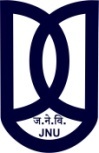 JAWAHARLAL NEHRU UNIVERSITYNEW DELHI – 110067S. No.Name of the post 	Pay Scale/Level(As per 7th CPC)  GroupNo. of post (s)Category1.Deputy Director(HRDC)PB-3 (Rs.15,600-39,100 + AGP Rs.8000) As Per 6th (CPC) Level-12 -Rs.79,800- Rs.2,11,500 (7th  CPC) A01UR